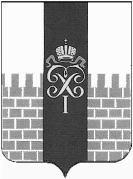 МЕСТНАЯ АДМИНИСТРАЦИЯ МУНИЦИПАЛЬНОГО ОБРАЗОВАНИЯ ГОРОД ПЕТЕРГОФ_____________________________________________________________________________ПОСТАНОВЛЕНИЕ  « 29 » 12.  2017 г.	                                                               №  192     Об утверждении плана мероприятий, направленных на решение вопроса местного значения по непрограммным расходам местного бюджета муниципального образования город Петергоф «Проведение в установленном порядке минимально необходимых мероприятий по обеспечению доступности городской среды для маломобильных групп населения на территории дворов муниципального образования город Петергоф» на 2018 год В соответствии с Бюджетным кодексом Российской Федерации, Положением о бюджетном процессе муниципальном образовании город Петергоф, Постановлением местной администрации муниципального образования город Петергоф № 150 от 26.09.2013 «Об утверждении Положения о порядке разработки, реализации и оценки эффективности муниципальных программ и о Порядке разработки и реализации ведомственных целевых программ и планов по непрограммным расходам местного бюджета муниципального образования город Петергоф» местная администрация муниципального образования город Петергоф   П О С Т А Н О В Л Я Е Т:Утвердить план мероприятий, направленных на решение вопроса местного значения по непрограммным расходам местного бюджета муниципального образования город Петергоф «Проведение в установленном порядке минимально необходимых мероприятий по обеспечению доступности городской среды для маломобильных групп населения на территории дворов муниципального образования город Петергоф» на 2018 год (далее Постановление ) согласно приложению  к настоящему Постановлению.Постановление вступает в силу с даты официального опубликования.Контроль за исполнением настоящего постановления оставляю за собой.Глава местной администрациимуниципального образования город Петергоф                              А.В. ШифманПриложение  к Постановлению МА МО город Петергоф  от « 29 » 12. 2017 № 192ПЛАНмероприятий, направленных на решение вопроса местного значения по непрограммным расходам местного бюджета муниципального образования город Петергоф«Проведение в установленном порядке минимально необходимых мероприятий по обеспечению доступности городской среды для маломобильных групп населения на территории дворов муниципального образования город Петергоф» на 2018 годНачальник ОГХ МА МО г.Петергоф                                     И.В.РождественскийСогласовано:Начальник ФЭО МА МО г.Петергоф                                    А.В.КостареваНачальник ОЗ и ЮС МА МО г.Петергоф                             О.А.ЖеребцоваУтверждаю                                                                                                                                   Глава местной администрации                                                                                                               МО г.Петергоф                        _____________А.В.Шифман_____________  2017 г.№п/пНаименование направления расходов Срок реализации мероприятияНеобходимый объем финансирования (тыс.руб)№п/пНаименование мероприятияСрок реализации мероприятияНеобходимый объем финансирования (тыс.руб)1Нанесение разметки в рамках оборудования специализированной автостоянки для личного автотранспорта лиц, относящихся к маломобильным группам населения на территории муниципального образования город Петергоф по адресу:Собственный пр., д.18.3-4 квартал50,0 ИтогоИтогоИтого50,0